About Cove School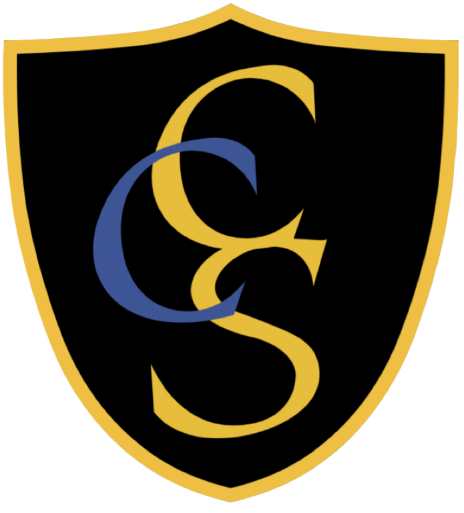 Cove School is a larger than average 11-16 secondary co-educational school, located in the north of Hampshire. We are a local authority school within easy commute of London, the historic city of Winchester and the beautiful scenery of the New Forest.We are a forward thinking, caring and most important of all, happy school, where students of all abilities and social backgrounds work hard to achieve high standards. We pride ourselves on the support and CPD we offer to all staff, especially new staff entering the profession and the school. We know that having motivated, well-supported staff is key to our future success of every child who enters Cove.This year we are celebrating our best ever GCSE results, making us one of the highest performing schools in the area. There is still a considerable amount of work to do as we continue our school improvement journey to being a good overall school. Ofsted 2015 graded the school as RI overall, but graded good for leadership and behaviour.We have developed a strong house system which provides a coherent learning community. Our newly formed pastoral and inclusion teams work with specific year groups to provide highly effective care, guidance and support to meet the needs of all students. As a result, we are embedding a culture of, “every child, every classroom, every day achieving excellence.” This is based around the Cove 5Cs – Courtesy, Cooperation, Commitment, Creativity and Challenge.Extra-curricular provision is excellent with students having access to a wide range of sports activities, music and drama productions, as well as a wide range of other clubs including debating, chess, reading and computing. All of which contribute to the rich range of experiences students at Cove can experience and any member of staff can contribute towards.Our student profile:Just under 1000 students on roll.Student eligible for free school meals is at national average.Students with disabilities and those with special educational needs is below national average. We have a specialist unit for students who are hearing impaired and all rooms are equipped with specialist audio equipment.Students from ethnic minorities are below national average.Students who enter Cove school from our local primaries are generally above national average in prior attainment.Please explore our website – www.cove.hants.sch.uk - to gain a flavour of what it means to be part of the Cove School community. To gain an even better idea please do come and visit us and see us in action during the normal school day. We sincerely hope you will be inspired to apply to join us and be a part of the exciting journey we are on.“Cove School provides a happy, inclusive environment with a calm and business-like atmosphere. Pupils  conduct themselves well around the site at all times. Pupils are polite, articulate and respectful to staff, visitors and each other. They take a pride in their uniform and their school and are eager to prove that the school’s once tarnished reputation is a thing of the past.”															Ofsted 2015The English department is suited together in the main building and is fully staffed with dedicated professionals. There is a dedicated English office / workroom and a wide range of resources. The head of English works closely with other curriculum leaders, especially the head of mathematics.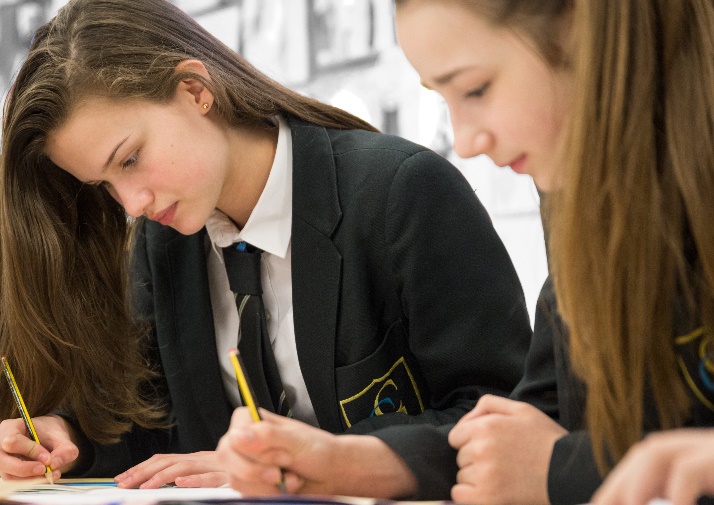 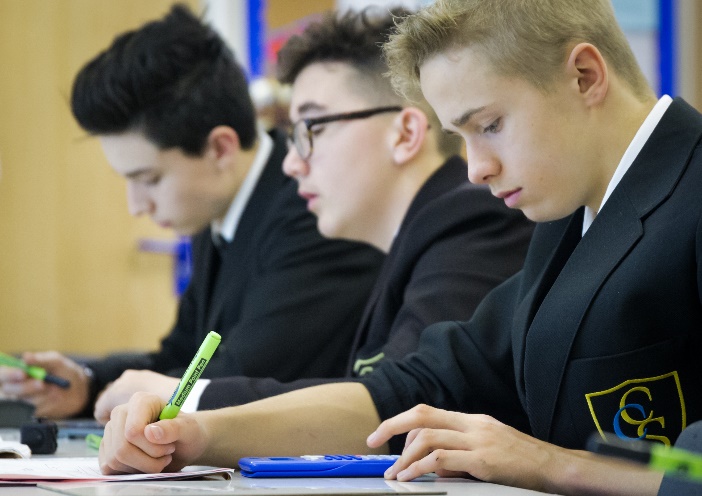 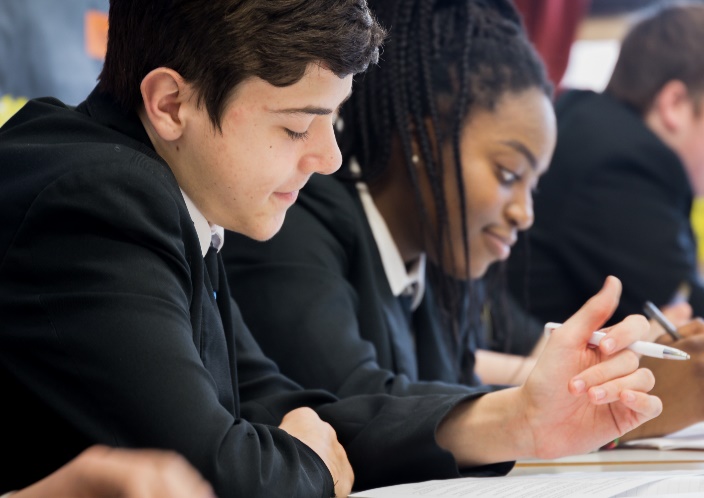 